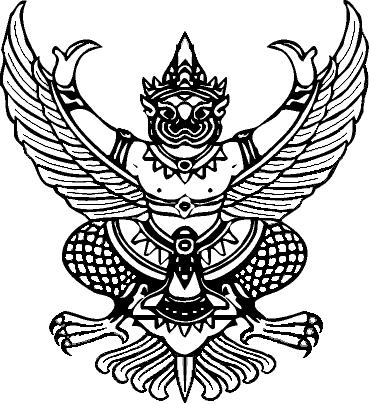 ประกาศองค์การบริหารส่วนตำบลป่าระกำ                                                                                เรื่อง การออกประชาคมหมู่บ้านเพื่อทบทวนการจัดทำแผนพัฒนาสามปี (พ.ศ. 2557-2559)                       พร้อม รับบริการชำระภาษีเคลื่อนที่ ประจำปี 2556ด้วยองค์การบริหารส่วนตำบลป่าระกำได้จัดทำโครงการ อบต.ป่าระกำเคลื่อนที่พบประชาชน เพื่อสำรวจปัญหาความต้องการของประชาชนในพื้นที่มาเป็นข้อมูลในการจัดทำแผนพัฒนาสามปี    (พ.ศ. 2557       -2559)  พร้อมออกบริการชำระภาษีเคลื่อนที่และให้บริการต่างๆประจำปี 2556ดังนั้น จึงขอแจ้งประชาสัมพันธ์ให้ประชาชนในพื้นที่เข้าร่วมประชุมประชาคมและรับบริการได้ ตามวัน เวลาและสถานที่ดังนี้                      จึงประกาศให้ทราบโดยทั่วกัน                               ประกาศ ณ วันที่ 14 กุมภาพันธ์ 2556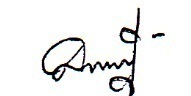                                                      นายสุวิทย์   เล็กพูล                                                        นายกองค์การบริหารส่วนตำบลป่าระกำลำดับที่วัน/เดือน/ปีหมู่ที่สถานที่เวลา16  มีนาคม  25561ศาลาประชาคม   หมู่ที่ 109.00 น.เป็นต้นไป27  มีนาคม  25562ร.ร.บ้านบางสุขี   หมู่ที่ 209.00 น.เป็นต้นไป39  มีนาคม  25563โรงสีประจำตำบลป่าระกำ   หมู่ที่ 309.00-12.00 น.49  มีนาคม  25564วัดป่าระกำใต้13.00-16.30 น.512  มีนาคม  25565ศาลาประชาคม   หมู่ที่ 509.00 น.เป็นต้นไป613  มีนาคม  25566ศาลาประชาคม   หมู่ที่ 609.00 น.เป็นต้นไป714  มีนาคม  25567ที่ทำการบ้านผู้ใหญ่   หมู่ที่ 709.00 น.เป็นต้นไป819  มีนาคม  25568ศาลาประชาคม   หมู่ที่ 809.00 น.เป็นต้นไป920  มีนาคม  25569ที่ทำการบ้านผู้ใหญ่   หมู่ที่ 909.00 น.เป็นต้นไป1021  มีนาคม  255610ศาลาประชาคม   หมู่ที่ 1009.00 น.เป็นต้นไป1122  มีนาคม  255611ศาลาประชาคม   หมู่ที่ 1109.00 น.เป็นต้นไป